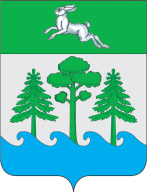  АДМИНИСТРАЦИЯ ГОРОДА КОНАКОВО  ПОСТАНОВЛЕНИЕ 19. 08. 2021 г.                                             г. Конаково                                                № 694  О внесение изменений в Постановлениеадминистрации города Конаково №  1017 от 08.10.2019 года Об утверждении муниципальной целевой программы «Развитие физической культуры, спорта и молодёжной политики в городском поселении город Конаково на 2021-2023 г.г.»В соответствии с Федеральным Законом от 06.10.2003г. №131-ФЗ «Об общих принципах организации местного самоуправления в Российской Федерации», Постановлением администрации города Конаково № 546 от 09.10.2015 года «Об утверждении Порядка разработки муниципальных целевых программ их формирования и реализации и Порядка проведения оценки эффективности муниципальных целевых программ», Уставом Муниципального образования город Конаково Конаковского района Тверской области и в целях развития физкультуры и спорта на территории муниципального образования  «Городское поселение город Конаково»ПОСТАНОВЛЯЮ:1. Внести в  муниципальную целевую программу «Развитие физической культуры, спорта и молодёжной политики в городском поселении город Конаково на 2021-2023 г.г.»следующие изменения:1.1. Графу «Объёмы и источники финансирования программ по годам»  раздела 1. ПАСПОРТ МУНИЦИПАЛЬНОЙ ЦЕЛЕВОЙ ПРОГРАММЫ «Развитие физической культуры, спорта и молодёжной политики в городском поселении город Конаково на 2021-2023 г.г.»изложить в следующей редакции:Необходимый объем средств на реализацию Программы составляет 47630,558 тыс. руб.Источник финансирования Программы - бюджет городского поселения город КонаковоРаздел, подраздел классификации расходов бюджета – 0707,11022021 г. – 15215,7582022 г. – 16207,42023 г. – 16207,41.2.  Раздел 5. Объемы и источники финансирования муниципальной целевой программы «Развитие физической культуры, спорта и молодёжной политики в городском поселении город Конаково на 2021-2023 г.г.» изложить в следующей редакции:        Финансовой основой реализации Программы являются средства бюджета городского поселения город Конаково.         Плановые ассигнования по реализации Подпрограммы составляют 47630,558 тыс. руб. в т.ч. по годам: 2021 г. – 15215,758 тыс. руб., 2022 г.- 16207,4 тыс. руб., 2023 г. –  16207,4 тыс. руб.1.3. Графу «Объёмы и источники финансирования программ по годам» Подпрограммы «Содержание и обслуживание объектов физической культуры и спорта» Приложение № 4 к муниципальной целевой программе «Развитие физической культуры, спорта и молодёжной политики в городском поселении город Конаково на 2021-2023 г.г.» изложить в следующей редакции:
Необходимый объем средств на реализацию Программы составляет 4049,9 тыс. руб.
Источник финансирования Программы – бюджет городского поселения город Конаково
Раздел, подраздел классификации расходов бюджета – 11022021 г. –  929,9 тыс.руб.2022 г. –  1560,0 тыс.руб.2023 г. –  1560,0 тыс.руб.1.4. Графу «Объёмы и источники финансирования программ по годам» Подпрограммы «Учреждения физкультуры и спорта» Приложение № 5 к муниципальной целевой программе «Развитие физической культуры, спорта и молодёжной политики в городском поселении город Конаково на 2021-2023 г.г.» изложить в следующей редакции:
Необходимый объем средств на реализацию Программы составляет 39320,658 тыс. руб.
Источник финансирования Программы – бюджет городского поселения город Конаково
Раздел, подраздел классификации расходов бюджета – 11022021 г. –  13425,858 тыс.руб.2022 г. –  12947,4 тыс.руб.2023 г. –  12947,4 тыс.руб.1.5.  Приложение № 6 к муниципальной программе «Развитие физической культуры, спорта и молодёжной политики в городском поседении город Конаково на 2021-2023 г.» Перечень программных мероприятий изложить в следующей редакции:2.  Постановление разместить в информационно-телекоммуникационной сети «Интернет» на официальном сайте органов местного самоуправления города Конаково.3. Настоящее Постановление вступает в силу с момента его принятия4.  Контроль за исполнением  Постановления возложить на Первого заместителя Главы Администрации города Конаково  Сальникова Д.Н.Временно исполняющий полномочия Главы города Конаково                                                                                         Д.Н. КолупанскийПодпрограмма2021 годтыс. руб.2022 годтыс. руб.2023 годтыс. руб.«Организационно-воспитательная работа с молодёжью»150400400«Реализация муниципальных функций в области физкультуры и спорта»71013001300«Реконструкция городского стадиона в Конаковском бору города Конаково Тверской области»0 00 «Содержание и обслуживание объектов физкультуры и спорта929,915601560«Учреждения физкультуры и спорта»13425,85812947,412947,4ИТОГО:15215,75816207,416207,4№п/пНаименование мероприятияИсполнительСрок реализацииИсточник финансированияОбъемы финансирования по годам (тыс.руб.)Объемы финансирования по годам (тыс.руб.)Объемы финансирования по годам (тыс.руб.)№п/пНаименование мероприятияИсполнительСрок реализацииИсточник финансирования2021 год2022год2023 год1.23456781.1«Организационно-воспитательная работа с молодёжью»1504004001.2Организация и проведение молодёжных мероприятий на территории городского поселения город КонаковоМБУ «ЦАР» Муниципальное Образование городское поселение город Конаково Конаковского района Тверской области2021-2023  годБюджет городского поселенияг. Конаково1504004002.«Реализация муниципальных функций в области физкультуры и спорта»710130013002.1Организация и проведениеспортивно-массовых  мероприятий и соревнований на территории городского поселения город КонаковоМБУ «ЦАР» Муниципальное Образование городское поселение город Конаково Конаковского района Тверской области2021-2023 годБюджет городского поселенияг. Конаково710130013003.«Содержание и обслуживание объектов физкультуры и спорта» Администра-ция МО «Городское поселение г. Конаково»2021-2023 годБюджет городского поселенияг. Конаково929,9156015604.«Учреждения физкультуры и спорта»Администра-ция МО «Городское поселение город Конаково»2021-2023 годБюджет городского поселенияг. Конаково13425,85812947,412947,44.1Субсидии на выполнение муниципального задания МБУ «Конаковский лёд»Администра-ция МО «Городское поселение город Конаково»2021-2023 годБюджет городского поселенияг. Конаково10146,26410000100004.2Субсидии на выполнение муниципального задания МАУ СК «Русские медведи»Администра-ция МО «Городское поселение город Конаково»2021-2023 годБюджет городского поселенияг. Конаково3279,5942947,42947,4